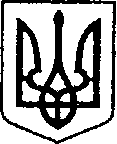                                                              Україна                                                                                         ЧЕРНІГІВСЬКА ОБЛАСТЬ         Н І Ж И Н С Ь К А    М І С Ь К А    Р А Д А            63 сесія VII скликання           	    Р І Ш Е Н Н Я       від   27 листопада  2019  року    м. Ніжин                                №  39 - 63/2019Відповідно до статей 25, 26, 42, 59, 73 Закону України “Про місцеве самоврядування в Україні”, Земельного кодексу України, Податкового кодексу України, Закону України “Про оренду землі”, рішення Ніжинської міської ради шостого скликання від 08 липня 2015 року №6-69/2015 “Про затвердження місцевих податків”, Регламентy Ніжинської міської ради Чернігівської області, затвердженого рішенням Ніжинської міської ради Чернігівської області від 24 листопада 2015 року №1-2/2015 (із змінами), розглянувши клопотання підприємств та організацій, технічні документації щодо відведення земельних ділянок, міська рада вирішила:1. Затвердити технічну документацію із землеустрою щодо встановлення (відновлення) меж земельної ділянки в натурі (на місцевості) Приватному акціонерному товариству «Ніжинський завод сільськогосподарського машинобудування» земельну ділянку площею 0,1888га за адресою: м. Ніжин, вул.Шевченка,97/7 кадастровий номер 7410400000:03:019:0004, для розміщення та експлуатації основних, підсобних і допоміжних будівель та споруд підприємств переробної, машинобудівної та іншої промисловості, яка перебуває в постійному користуванні відповідно до Державного акту на право постійного користування землею № 287 від 25.06.1999р. Обмеження у використанні земельної ділянки площею 0,1888га встановлено у формі санітарно - захисної зони навколо об’єкта .1.1. Приватному акціонерному товариству «Ніжинський завод сільськогосподарського машинобудування» здійснити реєстрацію земельної ділянки площею 0,1888га за адресою: м. Ніжин, вул. Шевченка, 97/7кадастровий номер 7410400000:03:019:0004 відповідно до Закону України «Про Державну реєстрацію речових прав на нерухоме майно та їх обтяжень».2. Припинити право постійного користування земельною ділянкою площею 0,1888 га за адресою: м. Ніжин, вул. Шевченка, 97/7 , (кадастровий № 7410400000:03:019:0004) для розміщення та експлуатації основних, підсобних і допоміжних будівель та споруд підприємств переробної, машинобудівної та іншої промисловості Приватному акціонерному товариству «Ніжинський завод сільськогосподарського машинобудування», яка перебуває в постійному користуванні відповідно до Державного акту на право постійного користування землею № 287 від 25.06.1999р.3. Надати у користування на умовах оренди терміном до 30 листопада 2029 року Приватному акціонерному товариству «Ніжинський завод сільськогосподарського машинобудування» земельну ділянку площею 0,1888 га за адресою: м. Ніжин, вул. Шевченка,97/7 кадастровий номер 7410400000:03:019:0004 для розміщення та експлуатації основних, підсобних і допоміжних будівель та споруд підприємств переробної, машинобудівної та іншої промисловості. 3.1. Встановити орендну плату за земельну ділянку площею 0,1888 га за адресою: м. Ніжин, вул. Шевченка,97/7 на рівні трьох відсотків від нормативної грошової оцінки земельної ділянки за один рік.3.2. Приватному акціонерному товариству «Ніжинський завод сільськогосподарського машинобудування» заключити договір оренди земельної ділянки площею 0,1888 га за адресою: м. Ніжин, вул. Шевченка,97/7.3.3. Приватному акціонерному товариству «Ніжинський завод сільськогосподарського машинобудування» у трьохмісячний термін зареєструвати договір оренди земельної ділянки площею 0,1888 га за адресою: м. Ніжин, вул. Шевченка,97/7. При невиконанні підпунктів 3.2. та 3.3. пункт 3 з відповідними підпунктами втрачає чинність.4. Надати згоду Ніжинській зразковій автомобільній школі товариства сприяння обороні України на виготовлення технічної документації із землеустрою щодо поділу земельної ділянки загальною площею 0,9198га за адресою: м. Ніжин, вул. Липіврізька,50а кадастровий номер 7410400000:02:004:0123 на дві окремі земельні ділянки:- земельна ділянка площею 0,8998 га за адресою: м. Ніжин, вул.Липіврізька,50а;- земельна ділянка площею 0,0200 га за адресою: м. Ніжин, вул.Липіврізька,50а;для будівництва та обслуговування будівель закладів освіти.Відповідно до витягу з Державного реєстру речових прав на нерухоме майно № 30335371 від 13.02.2019 року земельна ділянка перебуває в постійному користуванні Ніжинської зразкової автомобільної школи товариства сприяння обороні України.Термін дії дозволу – шість місяців.5. Внести зміни до пункту 4 рішення Ніжинської міської ради від 22 травня 2019 року № 31-55/2019 щодо надання згоди Приватному акціонерному товариству «Ніжинський завод сільськогосподарського машинобудування» на виготовлення технічної документації із землеустрою щодо встановлення (відновлення) меж земельної ділянки в натурі на (місцевості) земельної ділянки орієнтовною площею 9,6576га за адресою: м. Ніжин, вул. Шевченка, 109/1 в частині зміни площі земельної ділянки та викласти пункт 4 у наступній редакції:«4. Надати згоду Приватному акціонерному товариству «Ніжинський завод сільськогосподарського машинобудування» на виготовлення технічної документації із землеустрою щодо встановлення (відновлення) меж земельної ділянки в натурі на (місцевості) земельної ділянки орієнтовною площею 10,1016га за адресою: м. Ніжин, вул. Шевченка, 109/1 для розміщення та експлуатації основних, підсобних і допоміжних будівель та споруд підприємств переробної, машинобудівної та іншої промисловості, державний акт на право постійного користування землею № 327 від 22.03.2001 р. Термін дії дозволу - шість місяців».6. Начальнику управління комунального майна та земельних відносин Ніжинської міської ради Онокало І.А. забезпечити оприлюднення даного рішення на офіційному сайті Ніжинської міської ради протягом п`яти робочих днів з дня його прийняття.7. Організацію виконання даного рішення покласти на першого заступника міського голови з питань діяльності виконавчих органів ради Олійника Г.М. та управління комунального майна та земельних відносин Ніжинської міської ради.8. Контроль за виконанням даного рішення покласти на постійну комісію міської ради з питань земельних відносин, будівництва, архітектури, інвестиційного розвитку міста та децентралізації ( голова комісії Деркач А.П.).Міський голова							       А.В. ЛінникВізують:Секретар міської ради							В.В. Салогуб Перший заступник міського голови  з питань діяльності виконавчих органів ради 	Г.М. ОлійникНачальнику управління комунальногомайна та земельних відносинНіжинської міської ради                                                           І.А. ОнокалоНачальник відділу містобудуваннята архітектури-головний архітектор 	В.Б. МироненкоПостійна комісія міської ради зпитань регламенту, депутатської діяльності та етикизаконності, правопорядку, антикорупційної політики,свободи слова та зв’язків з громадкістю				О.В. ЩербакПостійна комісія міської ради з питань земельних відносин, будівництва,архітектури, інвестиційного розвитку	А.П. Деркачміста та децентралізаціїНачальник відділу юридично-кадровогозабезпечення								 В.О. ЛегаНачальник управління культури і туризмуНіжинської міської ради                                                            Т.Ф. БассакПро надання згоди на виготовлення технічної документації із землеустрою щодо поділу земельної ділянки, затвердження технічної документації із землеустрою, внесення змін в рішення міської ради, припинення права користування земельними ділянками, надання земельних ділянок юридичним особам.